Nowogród Bobrzański, 14 marca 2022r.GKIII.6220.7.2021.MJSOBWIESZCZENIE	Na podstawie art. 10 oraz art. 49 ustawy z dnia 14 czerwca 1960 r. Kodeks postępowania administracyjnego (t.j. Dz. U. z 2021r. poz. 735 ze zm.) oraz art. 33, art. 79 ust. 1 ustawy z dnia 3 października 2008r. o udostępnianiu informacji o środowisku i jego ochronie, udziale społeczeństwa w ochronie środowiska oraz o ocenach oddziaływania na  środowisko (t.j. Dz. U. z 2021 r. poz. 2373 ze zm.),zawiadamiamo wystąpieniu, zgodnie z art. 77 ust. 1 pkt 1 ustawy ooś, w dniu 14 marca 2022r. do Regionalnego Dyrektora Ochrony Środowiska w Gorzowie Wielkopolskim o uzgodnienie warunków realizacji przedsięwzięcia polegającego na: „Budowie Elektrowni Słonecznej wraz z infrastrukturą towarzyszącą działce nr ew. 1373, 1384/1, 1384/3, 1386, 1389, 1390, 1391, 1394, 1396, 1398, 1403, 1405/1, 1405/2, 1407/3, 1409, 1452/1, 1452/3, 1381/3, 1380, 1387, 1385, 1397/1, 1397/2, 1397/3, 1395, 1383/3, 1393, 1406, 1455/2, 1455/1, 1452/2, 1405/3, 1832 (obręb 0002) w obrębie ew. Nowogród Bobrzański, Gmina Nowogród Bobrzański (proj. Nowogród Bobrzański III)”, którego inwestorem Elektrownia PV 83 Sp. z o.o.  ul. Puławska 2, 02-566 Warszawa.Powyższe przedsięwzięcie, zgodnie z § 3 ust.1 pkt. 54 lit. b Rozporządzenia Rady Ministrów z dnia 10 września 2019 r. w sprawie przedsięwzięć mogących znacząco oddziaływać na  środowisko (Dz.U. z 2019r. poz. 1839) oraz w myśl art. 59 ust. 1 pkt 2 ustawy ooś, jest przedsięwzięciem mogącym potencjalnie znacząco oddziaływać na środowisko.Strony postępowania mają prawo zapoznać się z dokumentacją sprawy w siedzibie Urzędu Miejskiego w Nowogrodzie Bobrzańskim, pokój nr 203 w godzinach funkcjonowania, po wcześniejszym umówieniu się telefonicznym. .Ponieważ w powyższej sprawie liczba stron postępowania przekracza 10, zgodnie z art. 74 ust. 3 ustawy ooś oraz art. 49 k.p.a.- obwieszczenie zostaje zamieszczone na tablicy ogłoszeń przed Urzędem Miejskim w Nowogrodzie Bobrzańskim ul. J. Słowackiego 11 oraz na stronie Biuletynu Informacji Publicznej Urzędu Miejskiego w Nowogrodzie Bobrzańskim bip.nowogrodbobrz.pl.Zgodnie z art. 49 k.p.a. zawiadomienie uznaje się za doręczone po upływie 14 dni od dnia, w którym nastąpiło udostępnienie pisma w Biuletynie Informacji Publicznej.						Burmistrzmgr Paweł Mierzwiak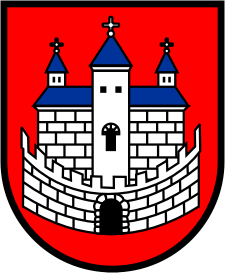 Burmistrz Nowogrodu BobrzańskiegoBurmistrz Nowogrodu BobrzańskiegoBurmistrz Nowogrodu Bobrzańskiegoul. J. Słowackiego 11      66-010 Nowogród Bobrzański NIP: 9291004928
e-mail: now.bobrz.um@post.pl
web: www.nowogrodbobrz.plDni i godziny urzędowania: Poniedziałek  8.00-16.00wtorek - piątek.7.00 – 15.00Nr telefonów i faksów:   Centrala   68 329-09-62Fax             68 329-09-62Nr telefonów i faksów:   Centrala   68 329-09-62Fax             68 329-09-62